Matches must be played by the dates stated below.  Home teams will be responsible for arranging their own indoor home venues.  The home team must contact the away team to arrange a mutually convenient time and date to play the match either prior to or on the dates set out below.  If the teams are unable to mutually agree a date, then the match must be played on the date set out below.Kent County Junior League  U18s 2020-21 Fixtures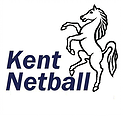 Date match to be played byHome teamAway team19-Sep-21BeaconsComets19-Sep-21Kent Clubbye19-Sep-21SwanleyTelstars31-Oct-21Beaconsbye31-Oct-21Kent ClubSwanley31-Oct-21TelstarsComets14-Nov-21TelstarsBeacons14-Nov-21CometsKent Club14-Nov-21Swanleybye28-Nov-21Cometsbye28-Nov-21Kent ClubTelstars28-Nov-21BeaconsSwanley19-Dec-21BeaconsKent Club19-Dec-21SwanleyComets19-Dec-21byeTelstars16-Jan-22CometsBeacons16-Jan-22byeKent Club16-Jan-22TelstarsSwanley30-Jan-22Beaconsbye30-Jan-22SwanleyKent Club30-Jan-22CometsTelstars20-Feb-22BeaconsTelstars20-Feb-22Kent ClubComets20-Feb-22byeSwanley20-Mar-22byeComets20-Mar-22TelstarsKent Club20-Mar-22SwanleyBeacons03-Apr-22Kent ClubBeacons03-Apr-22CometsSwanley03-Apr-22Telstarsbye24-Apr-22Reserve dateReserve date